浦和合同庁舎（埼玉県後期高齢者医療広域連合）案内図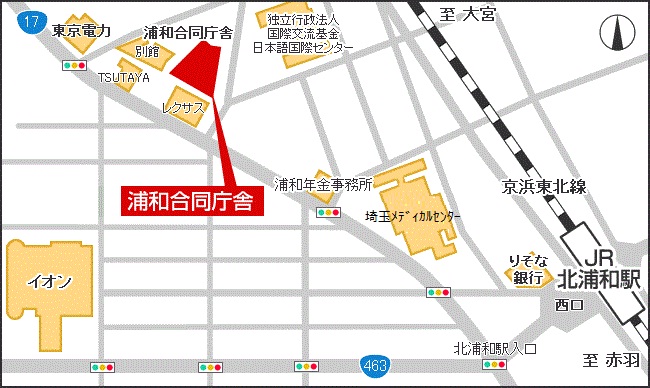 　　　　　　　　　　　　　　　　　　　　　北浦和駅より　　徒歩：約１０分　距離：約７００ｍ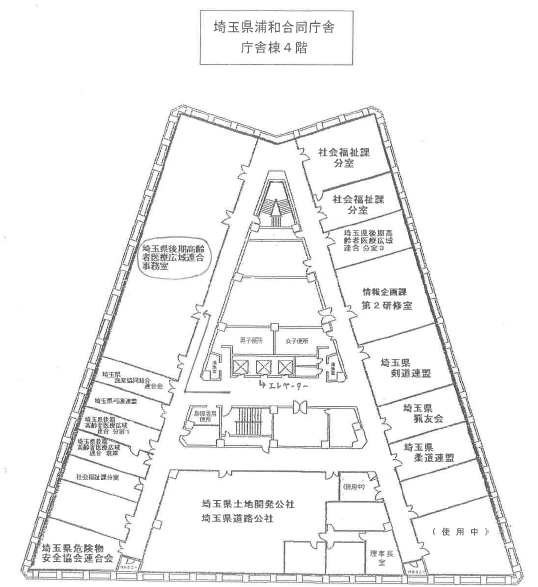 